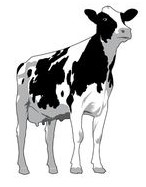 Friday Mar 3,2023 Board Meeting:Build your own sandwich, soup and salad available for $25.00	# of lunches_________x $25=___________________Name of Board Members________________________Name for extra lunches_____________________(If you are a Board member your lunch is paid for.)Dinner: Baron of Beef Buffet ,Assorted salads, Fresh fruit and vegetables, Roasted Potatoes, Mac and Cheese, Fresh Rolls.Youth: 5 and under eat free		# of Youth______________Juniors: 6-18 $25.00 		# of Juniors______________X $25 =___________________Adults: $50.00 meal plus drink ticket.		# of Adults_______________X $50=____________________Total lunch and dinner meals						 =________________________Please List names of Youth: __________________________________________________________________________Please List names of Juniors: _________________________________________________________________________Please list names of Adults: __________________________________________________________________________Please make checks payable to Columbia and Inland Holstein Clubmail to Stephanie Littrel at the above address.PLEASE RETURN BY 2-17-2023 